№08(16)                                                                                                                                        11.11.2022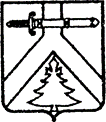 АДМИНИСТРАЦИЯ ИМИССКОГО СЕЛЬСОВЕТА
КУРАГИНСКОГО РАЙОНА  КРАСНОЯРСКОГО КРАЯУважаемые жители с.Имисское и д.Жербатиха!!!Информируем, что на нашей территории работает административная комиссия по выявлению и привлечению к ответственности лиц, виновных в нарушении требований ст.51 Закона Красноярского края от 02.10.2008 № 7-2161 «Об административных правонарушениях» (далее –Закон № 7-2161).Так же информируем, что нарушение правил благоустройства, озеленения и содержание территорий и строений, является одним из факторов, формирующих пожароопасное риски на территории населенного пункта.Собственникам земельных участков необходимо очистить свои территории от горюче смазочных материалов и сухой растительности.